Athol  Board of Health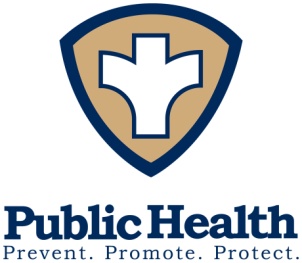 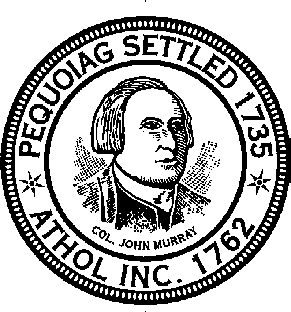 978-721-8450          2023 Athol Trash Hauler ListBusiness NameAddressTown/ZipServicesPhoneBill's Rubbish2068 S. Athol RoadAthol, MA 013311,4978-249-4929UMM Hauling Inc.331 A SW CutoffMillbury, MA. 015275508-203-6449D & D Waste Removal72 Jackson AvenueFitchburg, MA 014202,3,5978-342-6893/978-549-6655*Ken’s Rubbish Removal111 Lee St.Athol, MA  013311978-413-2764G.L.M., Inc.PO Box 221Orange, MA 013641,2,3,4,5978-544-6511*Griff's Rubbish Removal657 Pleasant StreetAthol, MA 013311,2,3,4,5978-249-6468*Northeast Recycling, LLc155 Bodwell St.Avon, MA. 02322`781-436-5857Kary Chiasson352 Harvard AvenueAthol, MA 013311,2,3,4978-249-9093*E.L.Harvey & Sons, Inc.68 Hopkinton roadWestboro, MA. 015811,5508-836-3000KK's Roll Offs2739 Old Keene RdAthol, MA 013313,5978-248-9894/978-944-3004*Larry's Rubbish Removal90 Mattawa CircleOrange, MA 013641,2,3,4978-544-8926*LeBlanc Enterprises445 Cottage StreetAthol, MA 013311,2,3,4,978-249-4061Mallett Rubbish & RecyclingPO Box 12Athol, MA 013311,2,3,4,5978-249-9662Monadnock Disposal Service, Inc101 Old Sharon RoadJaffrey, NH  034521,2,3,4,5603-532-8088*Pioneer Valley Disposal112 Sandrah DriveOrange, MA 013641,2,3,4978-544-8015*/978-821-0836Republic Services845 Burnett RoadChicopee, MA 010201,4,5413-557-6700Waste Management of Massachusetts,Inc124 Hartwell  StreetW. Boylston, MA.  015834,51-800-545-4560*/774-261-2910Legend:1 - Weekly Residential Pickup*Emergency 24 Hour Number*Emergency 24 Hour Number2 - One Time Residential Pickup3 - Cleanouts4 - Commercial Pickup5 - Dumpster/Roll-offs